Tool Box by Pôle Mer Bretagne AtlantiqueTool Box by Pôle Mer Bretagne AtlantiqueAugmentez votre visibilité sur un média maritime de référenceAugmentez votre visibilité sur un média maritime de référencePublicsObjectifValoriser le tissu économique lié au milieu maritime et permettre aux sociétés, notamment les PME et PMI, de se faire connaître largement au sein des différents secteurs d'activité couverts par Mer et Marine (défense, construction navale, transport maritime, ports et logistique, offshore, croisière, grande plaisance…)ContenuOffre digitale avec visibilité sur le site Mer et Marine et la newsletter : - Mise en ligne de publi-info : votre message dans un environnement éditorialisé (Focus entreprise, fiche produit, offre d’emploi à la une…)- Des formats publicitaires digitaux répondant à vos objectifs de communicationService communicationService commercialService communicationService commercialObjectifValoriser le tissu économique lié au milieu maritime et permettre aux sociétés, notamment les PME et PMI, de se faire connaître largement au sein des différents secteurs d'activité couverts par Mer et Marine (défense, construction navale, transport maritime, ports et logistique, offshore, croisière, grande plaisance…)ContenuOffre digitale avec visibilité sur le site Mer et Marine et la newsletter : - Mise en ligne de publi-info : votre message dans un environnement éditorialisé (Focus entreprise, fiche produit, offre d’emploi à la une…)- Des formats publicitaires digitaux répondant à vos objectifs de communicationDuréeObjectifValoriser le tissu économique lié au milieu maritime et permettre aux sociétés, notamment les PME et PMI, de se faire connaître largement au sein des différents secteurs d'activité couverts par Mer et Marine (défense, construction navale, transport maritime, ports et logistique, offshore, croisière, grande plaisance…)ContenuOffre digitale avec visibilité sur le site Mer et Marine et la newsletter : - Mise en ligne de publi-info : votre message dans un environnement éditorialisé (Focus entreprise, fiche produit, offre d’emploi à la une…)- Des formats publicitaires digitaux répondant à vos objectifs de communication20192019ObjectifValoriser le tissu économique lié au milieu maritime et permettre aux sociétés, notamment les PME et PMI, de se faire connaître largement au sein des différents secteurs d'activité couverts par Mer et Marine (défense, construction navale, transport maritime, ports et logistique, offshore, croisière, grande plaisance…)ContenuOffre digitale avec visibilité sur le site Mer et Marine et la newsletter : - Mise en ligne de publi-info : votre message dans un environnement éditorialisé (Focus entreprise, fiche produit, offre d’emploi à la une…)- Des formats publicitaires digitaux répondant à vos objectifs de communicationTarifsObjectifValoriser le tissu économique lié au milieu maritime et permettre aux sociétés, notamment les PME et PMI, de se faire connaître largement au sein des différents secteurs d'activité couverts par Mer et Marine (défense, construction navale, transport maritime, ports et logistique, offshore, croisière, grande plaisance…)ContenuOffre digitale avec visibilité sur le site Mer et Marine et la newsletter : - Mise en ligne de publi-info : votre message dans un environnement éditorialisé (Focus entreprise, fiche produit, offre d’emploi à la une…)- Des formats publicitaires digitaux répondant à vos objectifs de communicationOffre spéciale adhérents Pôle Mer - Sur demandeOffre spéciale adhérents Pôle Mer - Sur demandeObjectifValoriser le tissu économique lié au milieu maritime et permettre aux sociétés, notamment les PME et PMI, de se faire connaître largement au sein des différents secteurs d'activité couverts par Mer et Marine (défense, construction navale, transport maritime, ports et logistique, offshore, croisière, grande plaisance…)ContenuOffre digitale avec visibilité sur le site Mer et Marine et la newsletter : - Mise en ligne de publi-info : votre message dans un environnement éditorialisé (Focus entreprise, fiche produit, offre d’emploi à la une…)- Des formats publicitaires digitaux répondant à vos objectifs de communicationIntervenantsObjectifValoriser le tissu économique lié au milieu maritime et permettre aux sociétés, notamment les PME et PMI, de se faire connaître largement au sein des différents secteurs d'activité couverts par Mer et Marine (défense, construction navale, transport maritime, ports et logistique, offshore, croisière, grande plaisance…)ContenuOffre digitale avec visibilité sur le site Mer et Marine et la newsletter : - Mise en ligne de publi-info : votre message dans un environnement éditorialisé (Focus entreprise, fiche produit, offre d’emploi à la une…)- Des formats publicitaires digitaux répondant à vos objectifs de communicationHélène Marzal, responsable commercialehelene.marzal@meretmarine.com  - 02 98 62 20 93Hélène Marzal, responsable commercialehelene.marzal@meretmarine.com  - 02 98 62 20 93ObjectifValoriser le tissu économique lié au milieu maritime et permettre aux sociétés, notamment les PME et PMI, de se faire connaître largement au sein des différents secteurs d'activité couverts par Mer et Marine (défense, construction navale, transport maritime, ports et logistique, offshore, croisière, grande plaisance…)ContenuOffre digitale avec visibilité sur le site Mer et Marine et la newsletter : - Mise en ligne de publi-info : votre message dans un environnement éditorialisé (Focus entreprise, fiche produit, offre d’emploi à la une…)- Des formats publicitaires digitaux répondant à vos objectifs de communication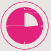 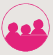 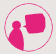 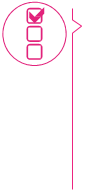 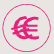 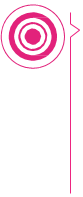 